FCCLA MEMBER APPLICATION AND CONTRACT As a member of Canyon View J.H. FCCLA, I agree to carry out the following responsibilities (check off):Time CommitmentAttend all meetings (1st and 3rd Tuesday) of each monthFCCLA Opening Social (October)FCCLA Awards Gala (May)Complete a STAR Event for the 2013-2014 year**(optional, but strongly encouraged)Code of Conduct CommitmentRepresent Canyon View FCCLA with pride and dignity. It is my responsibility to display a positive public image and promote the organization.Fulfill the duties of my membership by following through with assignments and participating in activitiesBe an example of an effective leaderNo N’s or U’s in Citizenship, and no D’s or F’s in my grades in order to participate in state or area activities that take me away from the classroomI will keep up with my school work if I miss class due to FCCLA tripsProfessional Dress CommitmentI will follow the required dress code for all meetings as outlined below:Chapter Meetings: normal school clothes (Canyon View dress code)Chapter Activities: FCCLA t-shirt (school dress code)Area and State FCCLA meetings and trips: Business professional dress REQUIRED! No jeans, no flip flops, school appropriateMembership Dues:I will pay the $20 dues by Nov 1, 2013 (privileges include t-shirt, official membership, local, state and national affiliation, Teen Times magazine subscription, chapter meetings and activities at the school, monthly newsletters, eligible to go on FCCLA trips)MEMBER AGREEMENTI have read and understand the information required for being a member of FCCLA and will carry out all responsibilities as outlined in this contract to the best of my ability.__________________________________________________________________________Date:________________________Member’s signaturePlease circle your T-shirt size:		S	M	L	XL	Other:_________(If you want a sweatshirt, it is $20 extra)PARENT AGREEMENTI have reviewed this contract with my son/daughter and understand it. I will support my son/daughter as a member of Canyon View Jr. High FCCLA to carry out the above responsibilities and commitments.__________________________________________________________________________Date:_________________________Parent/Guardian’s signature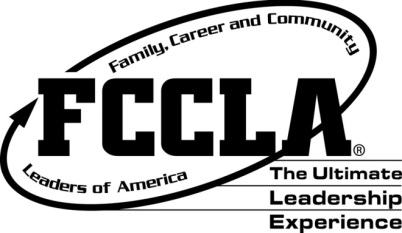 CANYON VIEW JUNIOR HIGH FCCLA MEMBER APPLICATION Welcome! We are so happy to have you as a member of FCCLA! Please note a few reminders:You can still participate in other school activities (sports, music, drama, etc…)If you sign up to help with something, please follow throughAll members will participate in at least one community service project, and complete a unit of Power of One (set a goal and achieve it!)You are a leader in this school, so represent FCCLA and Canyon View wellAny work missed due to FCCLA activities or trips must be made upNo D’s or F’s, and no U’s or N’s in citizenshipYou are going to have so much fun and do good things!Name:Grade:Phone Number:Parent/Guardian Name:Parent/Guardian Phone Number:Address:Student Email:Parent Email: